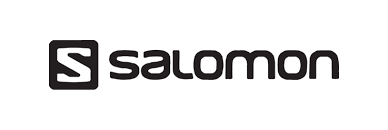 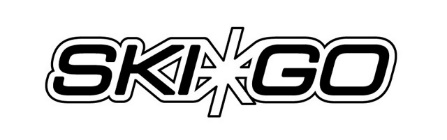 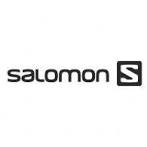 KUTSUToivotamme sinut ja jaostosi henkilöttervetulleeksi SkiGo:n rullasuksien testi-iltaan sekä Ski Go voideiltaan! Paikalla SkiGo:n demohenkilö Markku Mantere sekä Kesport Kauhajoki.Aika: Perjantaina 25.8.2017 klo 16 alkaenPaikka: Sotkan suksivuokraamon majaTapahtuma järjestetään yhteistyössä Karhun Maratonjaoston kanssa, ja kello 18.00 alkaakin Sotkan rinteillä Sotkan kunkku mäkivetokisa. Tapahtumassa esillä myösSalomon jalkineet ja Hi5 urheilujuomat erikoishinnoin!Lauantaina 26.8.2017 klo 10-13.30 liikkeessämme Salomon juoksupäivä. Kenkävalinnoissa avustaa Markku Mantere.Tervetuloa!Yhteistyöterveisin:Marko LoukkoKesport Kauhajoki